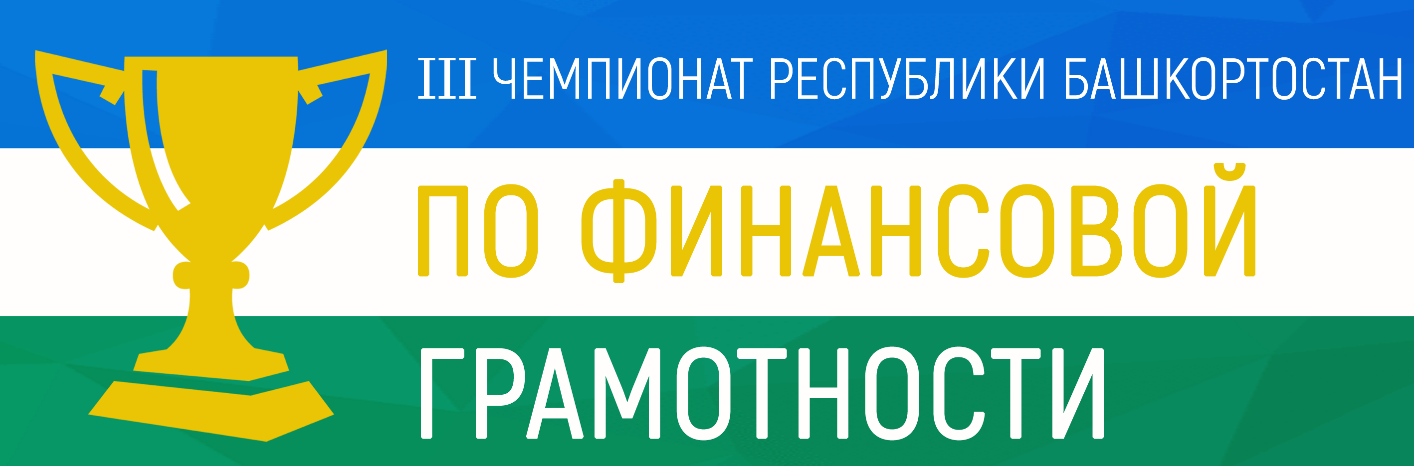 Сборник заданий коммуникативных боевдля проведения  Субфедерального кубка Республики Башкортостан IV Всероссийского чемпионата по финансовой грамотностиЮниор-лиге U-18 для учащихся 9-11 классов, обучающихся в общеобразовательных школах.Электронное изданиеУФА 2023 Составитель:Байгузина Л.З., к.э.н, доцент Уфимского РМЦ по финансовой грамотности ГАУ ДПО Институт развития образования РБ, доцент кафедры финансов и налогообложения Уфимского университета науки и технологииПозициях выступающихУчастники коммуникативных боев должны отстаивать одну из двух противоположных позиций: «Да, потому что…» или «Нет, потому что…». Поединки по ВСЕМ коммуникативным заданиям проходят по этим двум позициям. Анимационный ролик о Чемпионате: https://casegames.ru/chempionat Тема 3. Кредитование. Услуги кредитных организаций.Выгодные условия по кредиту возможны только со страховкой.С помощью займов МФО можно улучшить свою кредитную историю.Чистая кредитная история является ключевым требованием при получении кредита.Кредитование для оплаты образования ребенка является выгодным вложением в его будущее. При наличии персонального финансового плана выгоднее брать кредиты. При оформлении кредита лучше выбрать дифференцированные платежи, чем аннуитетные. Тема 4. Страхование. Услуги страховых организаций.Для накопления дополнительной пенсии лучше использовать Негосударственные пенсионные фонды (НПФ), чем банковские продукты.Отзывы клиентов - самый лучший показатель деятельности страховой компанииПокупать дополнительный страховой полис к ОСАГО необходимо только в тех регионах, где по статистике самый высокий уровень ДТП.Знание условий и правил страхования позволит получить максимальную сумму страховых выплат.Все страховые компании предлагают одинаковые условия страхования.Страхование жизни и здоровья больше необходимо людям в зрелом возрасте, чем в молодом.Тема 6. Основы предпринимательства.Быть наемным работником лучше, чем предпринимателем.Упрощенная система налогообложения для индивидуального предпринимателя более выгодна, чем общая система налогообложения.Стартовать в качестве франчайзи лучше, чем открывать собственный бизнес.Предпринимательская деятельность имеет больше преимуществ, чем рисков.Стартап всегда влечет за собой высокие риски и низкий доход. Для предпринимателя навыки soft skills важнее, чем профильное профессиональное образование по виду его деятельности*.*Профильное профессиональное образование по виду его деятельности понимается в данном случае, как образование по виду деятельности, заложенному в общероссийском классификаторе видов экономической деятельности (ОКВЭД). Например, профессиональное образование, связанное с «Производством пищевых продуктов», «Строительством инженерных сооружений», «Транспортировкой и хранением», «Деятельностью в сфере телекоммуникаций», «Образованием» и т.п.